УКРАЇНАПАВЛОГРАДСЬКА  МІСЬКА  РАДАДНІПРОПЕТРОВСЬКОЇ  ОБЛАСТІ(___ сесія VІІІ скликання)РІШЕННЯвід 22.02.2022р.                                                                   № _________Про припинення права користування земельною ділянкою Керуючись пп. 34 ч.1 ст. 26 Закону України "Про місцеве самоврядування в Україні" ст.ст.120,141 Земельного кодексу України, ст.31 Закону України "Про оренду землі", розглянувши заяви, міська радаВ И Р І Ш И Л А:1. Припинити право користування та вилучити:1.1 У громадян Старченко Володимира Михайловича (ідентифікаційний номер хххххххххх) та Ноздрякової Тетяни Іванівни (ідентифікаційний номер хххххххххх),           земельну ділянку площею 0,0603 га на вул. Степового Фронту, 51а, кадастровий номер 1212400000:02:009:0174, у зв'язку зі зміною власника об'єкту нерухомого майна (договір купівлі-продажу житлового будинку від 14.01.2022р. №2-26) на підставі поданої заяви.Договір оренди земельної ділянки, укладений з громадянами Старченко В.М. та Ноздряковою Т.І. на земельну ділянку площею 0,0603 га, на вул. Степового Фронту, 51а, кадастровий номер 1212400000:02:009:0174, зареєстрований 03.02.2020 р. за № 35335841, вважати таким, що втратив чинність.Земельну ділянку передати до земель міської ради.1.2 У громадянина Російської Федерації Сірого Олександра Сергійовича (ідентифікаційний номер хххххххххх), земельну ділянку площею 0,1000 га,                               на вул. Шевченка, 59, кадастровий номер 1212400000:02:032:0071, у зв'язку зі зміною власника об'єкту нерухомого майна (договір купівлі-продажу житлового будинку від 25.01.2022 р. №53) на підставі поданої заяви.Договір оренди земельної ділянки, укладений з гр. Сірим О.С. на земельну ділянку площею 0,1000 га, на вул. Шевченка, 59, кадастровий номер 1212400000:02:032:0071, зареєстрований 01.08.2008 р. за № 040811300376, вважати таким, що втратив чинність.Земельну ділянку передати до земель міської ради.		1.3 У фізичної особи-підприємця Ємцова Сергія Олександровича (ідентифікаційний номер хххххххххх), земельну ділянку площею 0,0060 га, на просп.Шахтобудівників,4а, кадастровий номер 1212400000:02:045:0129, у зв'язку із закінченням терміну дії договору оренди. Договір оренди земельної ділянки, укладений з ФОП Ємцовим С.О. на земельну ділянку площею 0,0060 га, на просп.Шахтобудівників,4а, кадастровий номер 1212400000:02:045:0129, зареєстрований 03.05.2018р. за №26008448, вважати таким, що втратив чинність.Земельну ділянку передати до земель міської ради.1.4 У фізичної особи-підприємця Новосьолової Надії Степанівни (ідентифікаційний номер хххххххххх), земельну ділянку площею 0,0029 га, на вул.Західнодонбаська,16а, кадастровий номер 1212400000:03:012:0063, у зв'язку із закінченням терміну дії договору оренди. Договір оренди земельної ділянки, укладений з ФОП Новосьоловою Н.С. на земельну ділянку площею 0,0029 га, на вул.Західнодонбаська,16а, кадастровий номер 1212400000:03:012:0063, зареєстрований 24.01.2019р. за №30020916, вважати таким, що втратив чинність.Земельну ділянку передати до земель міської ради.1.5 У фізичної особи-підприємця Григор'ян Нателли Мартіросівни (ідентифікаційний номер хххххххххх), земельну ділянку площею 0,0045 га, на вул.Героїв України                                  (р-н ж/б №10), кадастровий номер 1212400000:01:010:0050, у зв'язку із закінченням терміну дії договору оренди. Договір оренди земельної ділянки, укладений з ФОП Григор'ян Н.М. на земельну ділянку площею 0,0045 га, на вул.Героїв України (р-н ж/б №10), кадастровий номер 1212400000:01:010:0050, зареєстрований 02.02.2011р. за №121240004000007, вважати таким, що втратив чинність.Земельну ділянку передати до земель міської ради.1.6 У фізичної особи-підприємця Григор'ян Нателли Мартіросівни (ідентифікаційний номер хххххххххх), земельну ділянку площею 0,0036 га, на вул.Заводська (р-н ж/б №23), кадастровий номер 1212400000:01:006:0009, у зв'язку із закінченням терміну дії договору оренди. Договір оренди земельної ділянки, укладений з ФОП Григор'ян Н.М. на земельну ділянку площею 0,0036 га, на вул.Заводська (р-н ж/б №23), кадастровий номер 1212400000:01:006:0009, зареєстрований 02.02.2011р. за №121240004000006, вважати таким, що втратив чинність.Земельну ділянку передати до земель міської ради.1.7 У фізичної особи-підприємця Григор'ян Нателли Мартіросівни (ідентифікаційний номер хххххххххх), земельну ділянку площею 0,0039 га, на вул.Заводська (р-н ж/б №23), кадастровий номер 1212400000:01:006:0014, у зв'язку із закінченням терміну дії договору оренди. Договір оренди земельної ділянки, укладений з ФОП Григор'ян Н.М. на земельну ділянку площею 0,0039 га, на вул.Заводська (р-н ж/б №23), кадастровий номер 1212400000:01:006:0014, зареєстрований 15.10.2010р. за №041011300134, вважати таким, що втратив чинність.Земельну ділянку передати до земель міської ради.1.8 У фізичної особи-підприємця Мигдая Євгенія Олександровича (ідентифікаційний номер хххххххххх), земельну ділянку площею 0,0013 га, на вул.Сташкова (р-н буд. №11), кадастровий номер 1212400000:01:008:0004, у зв'язку зі смертю орендаря. Договір оренди земельної ділянки, укладений з ФОП Мигдаєм Є.О. на земельну ділянку площею 0,0013 га, на вул.Сташкова (р-н буд. №11), кадастровий номер 1212400000:01:008:0004, зареєстрований 09.12.2013р. за №3795404, вважати таким, що втратив чинність.Земельну ділянку передати до земель міської ради.Вважати таким, що втратив чинність пп.1.4 п.1 (Фізична особа-підприємець Мигдай Євгеній Олександрович (ідентифікаційний номер хххххххххх), земельна ділянка                           на вул.Сташкова (р-н буд. №11), площею 0,0013 га, кадастровий номер 1212400000:01:008:0004, рішення Павлоградської міської ради від 04.12.2020р. №25-2/VIII "Про поновлення строку дії договорів оренди земельних ділянок".1.9 У малого приватного підприємства фірми "Тріумф" (ідентифікаційний код хххххххх), земельну ділянку площею 0,0006 га, на вул.Богуна Івана (р-н ж/б №266), кадастровий номер 1212400000:02:056:0062, у зв'язку із закінченням терміну дії договору оренди. Договір оренди земельної ділянки, укладений з МПП фірмою "Тріумф" на земельну ділянку площею 0,0006 га, на вул.Богуна Івана (р-н ж/б №266), кадастровий номер 1212400000:02:056:0062, зареєстрований 09.09.2010р. за №041011300107, вважати таким, що втратив чинність.Земельну ділянку передати до земель міської ради.1.10 У товариства з обмеженою відповідальністю "ПАВЛОГРАД БУДДЕТАЛЬ" (ідентифікаційний код хххххххх), земельну ділянку площею 0,6500 га, на вул.Терьошкіна,17, кадастровий номер 1212400000:03:023:0139, у зв'язку зі зміною власника об'єкту нерухомого майна та добровільною відмовою від права користування земельною ділянкою на підставі поданої заяви.Договір оренди земельної ділянки, укладений з ТОВ "ПАВЛОГРАД БУДДЕТАЛЬ"                    на земельну ділянку площею 0,6500 га, на вул.Терьошкіна,17, кадастровий номер 1212400000:03:023:0139, зареєстрований 25.09.2014р. за №7139604, вважати таким,                       що втратив чинність.Земельну ділянку передати до земель міської ради.1.11 У товариства з обмеженою відповідальністю "ПАВЛОГРАД БУДДЕТАЛЬ" (ідентифікаційний код хххххххх), земельну ділянку площею 2,4700 га, на вул.Терьошкіна,17, кадастровий номер 1212400000:03:023:0144, у зв'язку зі зміною власника об'єкту нерухомого майна та добровільною відмовою від права користування земельною ділянкою на підставі поданої заяви.Договір оренди земельної ділянки, укладений з ТОВ "ПАВЛОГРАД БУДДЕТАЛЬ"              на земельну ділянку площею 2,4700 га, на вул.Терьошкіна,17, кадастровий номер 1212400000:03:023:0144, зареєстрований 31.03.2017р. за №19844292, вважати таким,                     що втратив чинність.Земельну ділянку передати до земель міської ради.2. Зобов’язати землекористувачів протягом місяця з моменту прийняття даного рішення забезпечити припинення державної реєстрації права оренди на земельні ділянки.3. Рекомендувати Головному управлінню Держгеокадастру у Дніпропетровській області внести відомості до Державного земельного кадастру згідно прийнятого рішення.4. Відповідальність щодо виконання даного рішення покласти на начальника відділу земельно-ринкових відносин.5. Загальне керівництво по виконанню даного рішення покласти на заступника міського голови за напрямком роботи.6. Контроль за виконанням рішення покласти на постійну депутатську комісію                    з питань екології, землеустрою, архітектури, генерального планування та благоустрою.Міський голова					         Анатолій ВЕРШИНА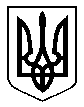 